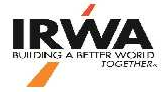 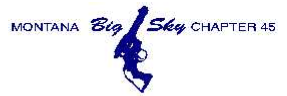 Chapter 45 Meeting MinutesChico Hot SpringsPray, MT6:30 p.m., November 16, 2018Call to order- The meeting was called to order by Michelle Householder, President, at 6:45 P.M.Roll CallThe following members were present and acknowledgedMichelle Householder, PresidentDylan Swanson, TreasurerDavid Whitlock, SRWABernie Lea, SRWA (Video Participant)Rose Shea, (Video Participant)Dee Oakland, SRWA, Region 7 Chair Sarah (Guest)Marta Whitlock (Guest)Larry Oakland, GuestReading and Approval of Minutes from August 31, 2018 MeetingMinutes were emailed to members and available online for reviewBernie Lea made a motion to approve minutes as writtenDave Whitlock secondedCall for vote:  6 ayes, 0 nays – Minutes are approvedUnfinished BusinessFall Forum Report – Dee OaklandForum was held Saturday, October 7, 2018 in Spokane, WAIEC / IGC established Governance Task Force comprised of Region & IEC repsDave Whitlock is Region 7 RepKrista Chambers, SR/WA, had attended a majority of Governance structure meetings sponsored by IRWA HQ prior to the 2018 Annual Conference and gave the Region 7 Forum attendees a comprehensive report of her observations and the options developed during those meetings held in late 2017 – early 2018.The Governance Task Force meets monthly and is reviewing all prior documentation and actions; Dee Oakland, SRWA, Region 7 Chair, is the alternate for the Task Force should Dave not be able to attend the video conference meetings.The Governance Structure discussion is a very complex issue, there will be no governance structure vote at 2019 Annual Conference in Portland, ORIEC / IGC also established an Education Task Force to address the various issues regarding IRWA Education programNo direct Region 7 representation, but communications continue with Fred Easton, SR/WA, Task Force ChairCLIMB Instructor issues are confusing and frustrating for Chapters as well as veteran instructorsInternational Finance Committee – Region 7 is represented by Jim Lingeman, Region 7 Vice ChairBernie Lea commented that democracy in action was present at 2018 Annual Conference in Edmonton this year, and members need to be aware and remember IRWA is an association of members for the members.The structure of the Fall Forum in Spokane incorporated power point presentations but also allowed attendees to interact and discuss issues Spring Forum is set for March 8, 2019, in Portland. Chapter 3 of Region 7 is holding the Annual Conference in Portland in June and will be seeking volunteers to help with that very large endeavor.Education for 2019Chapter 45 Education Committee for 2019 includes:  Dylan Swanson, Chair; Michelle Householder, Dave Whitlock, and Mike ZookThe program requires work and is time-consumingMDT has requested Course 200 and 203 (both count toward industry path)Bernie will teach 200 in Billings or HelenaMike Zook suggested as Course CoordinatorMichael Rabb will be asked to teach 203 Suggested Andrew Cedillos at MDT as Course CoordinatorCourse 801 was suggested for Bozeman in late February with Michael Rabb as instructorProject Management – 16-hour course developed and taught by Dan Beardsley is tentatively scheduled for April.DNRC (Lisa Axline) will be contacted as to interest in participationCourse 802 – Legal Aspects of Easements was suggestedMontana Easement Law was also suggestedMembers of the Education Committee will reach out to other professional organizations regarding course offerings and to MT Board of Realty Regulation regarding qualifying Continuing Education UnitsThe Education Committee will schedule a conference call to finalize plans for any / all courses suggested.Advertisements/Sponsorships on WebsiteMichelle Householder is taking the lead regarding advertisements and sponsorships on the Chapter 45 websiteCommittee ReportsTreasurer’s Report:  Dylan Swanson, TreasurerBalances of Check Account and Savings Account presentedBalance Sheet and Reconciliation Reports as of November 14, 2018 were givenMichelle and Dylan are working with IRWA HQ regarding MDT Invoice to settle account receivable with MDT. Education Committee – Dylan Swanson, ChairSee notes under Unfinished BusinessMembership – Mike Zook, ChairTwo pending membershipsChristopher DeVernieroLevi OlsenMotion made by Dave, seconded by Dylan to approve their membership(s) in Chapter 45.  Vote 6-ayes, 0 naysProfessional Development – David Whitlock, SR/WA, ChairMichelle is working toward RWAWade Nielsen is close to achieving SR/WATom Stortz is preparing for SR/WA Capstone examNewsletter & Website – Michele HouseholderNo new business was reportedR/W Education Foundation – Trustee, Bernard Lea, SR/WAPlans are progressing for Annual Conference and Monday night eventAnnouncements with details will be forthcomingAwards & Recognitions – Michelle HouseholderMichelle announced Bernie Lea had received an award certificate and 15% discount on his next ethics course from the Ethics Committee for serving as a reviewer. On request.President’s Report – Michelle HouseholderApproval of receipts for Fall Forum attendance:Mike ZookMichelle HouseholderChapter 45 received CHIP award$75.00 for Quarterly reports filed on time5% GrowthWe now have 40 membersNew Businessa.   With the resignation of the previous Vice President, Michelle is authorized to appoint a replacementa.   Norman Lee, SR/WA, indicated willingness to take positionb.   Michelle Householder approved Dee Oakland will install Norman Lee as Vice President of Chapter 45 for the remainder of the 2018-2019 Fiscal Year Michelle reported the by-laws are posted on the chapter websiteBylaw ChangesSection 6, Article 3 allows electronic meetingsThe President / President Elect can hold Chapter 45 Board Meetings electronicallyAll Board Members must be notified via email before the meeting.The Secretary must attend and take minutesThe Executive Board Committee made suggestions and decisions to add language to Section 8 of Chapter 45 bylaws to include:prohibits the Chapter Treasurer from disbursing funds without a receiptthe President is the signatory for any reimbursements to the TreasurerOnly the President and Treasurer are authorized signatories for Chapter 45 bank accounts.Anything over $600 must have an expense report and the check is signed by both the President and Treasurer ????The following language has been approved by IRWA Chief Legal Counsel, Brad Kuhn, and needs vote and approval by the Chapter for the following to be added to Chapter 45’s Bylaws:“The Treasurer shall disburse funds only on receipt of approval by Chapter President or Chapter Executive Board.  This approval may be in the form of President/Board approval of individual bills.  In no event shall Treasurer disburse funds without full documentation or advance funds to any individual without case-specific President/Board approval.  Full documentation shall mean a bill from a creditor, a copy of the Board minutes authorizing expenditure, or actual receipts supporting the expenditure.  Receipts are required before reimbursement may be made.The President shall act as signatory, with the Treasurer, for checks drawn against chapter funds.  The President and Treasurer shall be the only Board Members with signatory privileges and access to the chapter’s funds.If either the President or Treasurer are unavailable for a period of two-weeks, the board by resolution may appoint an additional signatory in their absence.  The resolution must be in writing and signed by those Board members voting in favor of the additional signor.”The Motion to accept the Bylaw Changes as written above was made by Dylan Swanson, with the motion second given by Dave Whitlock.  There was not further discussion, and a vote was taken:  Vote:  6 ayes; 0 Nays -  Motion passedThe motion passed, and the language will be added to Chapter 45 Bylaws.Strategic Planning Task Force – See Governance Task Force notes under Unfinished BusinessEducation Task Force – See Education Task Force notes under Unfinished BusinessSpring 2020 Forum – Plans are being made to hold the Forum in the Bozeman area in March of 2020A suggestion was made to make it a Joint Forum with Region 9.  Dee will talk to current Region 7 Vice Chair and Secretary since it is the assumption that Forum will be during their time of leadership. Next MeetingNext meeting will be in Bozeman in conjunction with Course offering.  The date is to be determined. Adjournment:With no further business brought forward, the meeting was motioned to adjourn by Dave and seconded by Dee.     Vote:  6 ayes; 0 Nays   -   Motion passed  Michelle adjourned the meeting at 9:26 p.m.Respectfully submitted, Michelle HouseholderPresident – Ch. 45